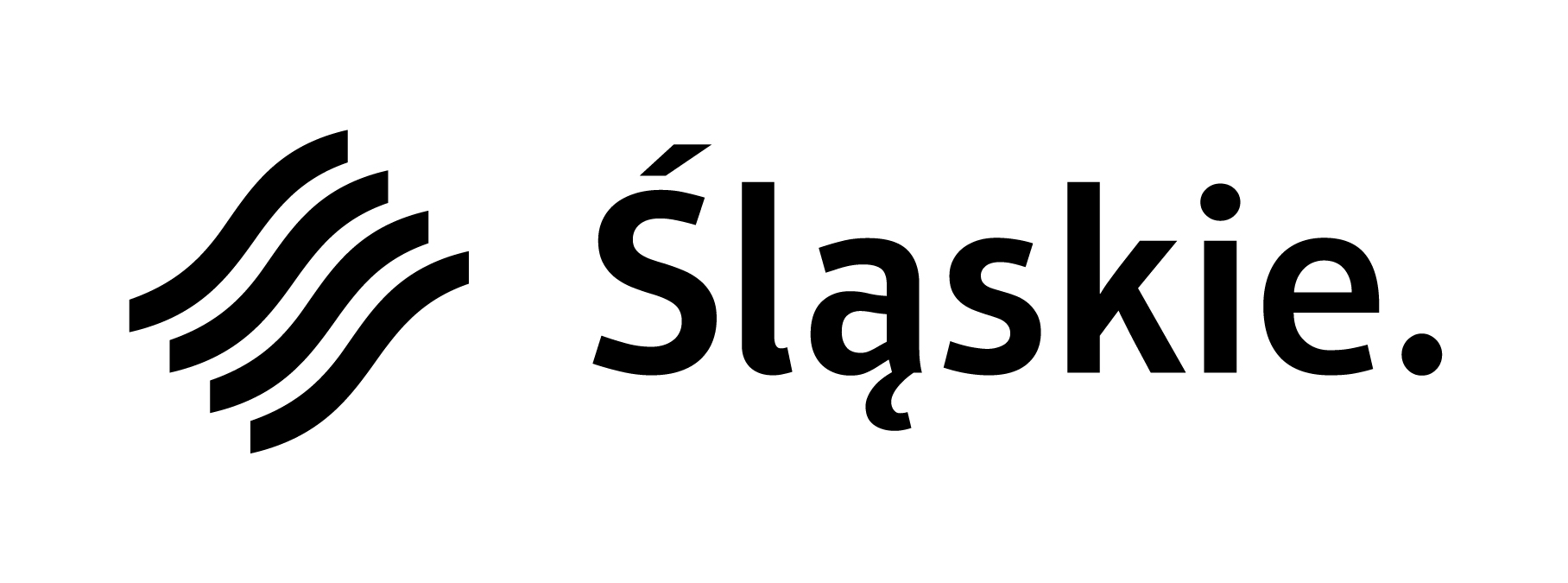 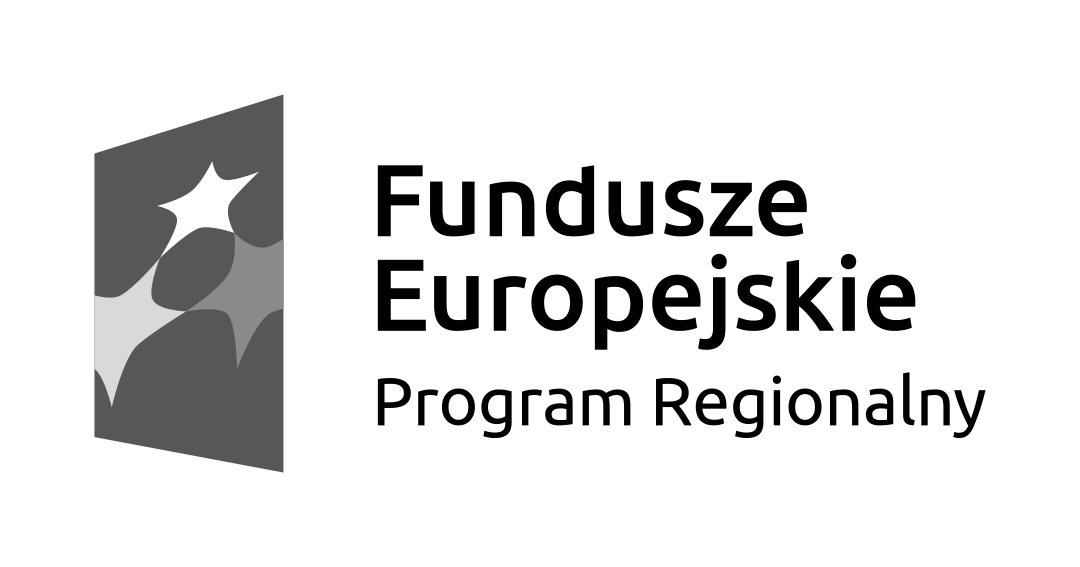 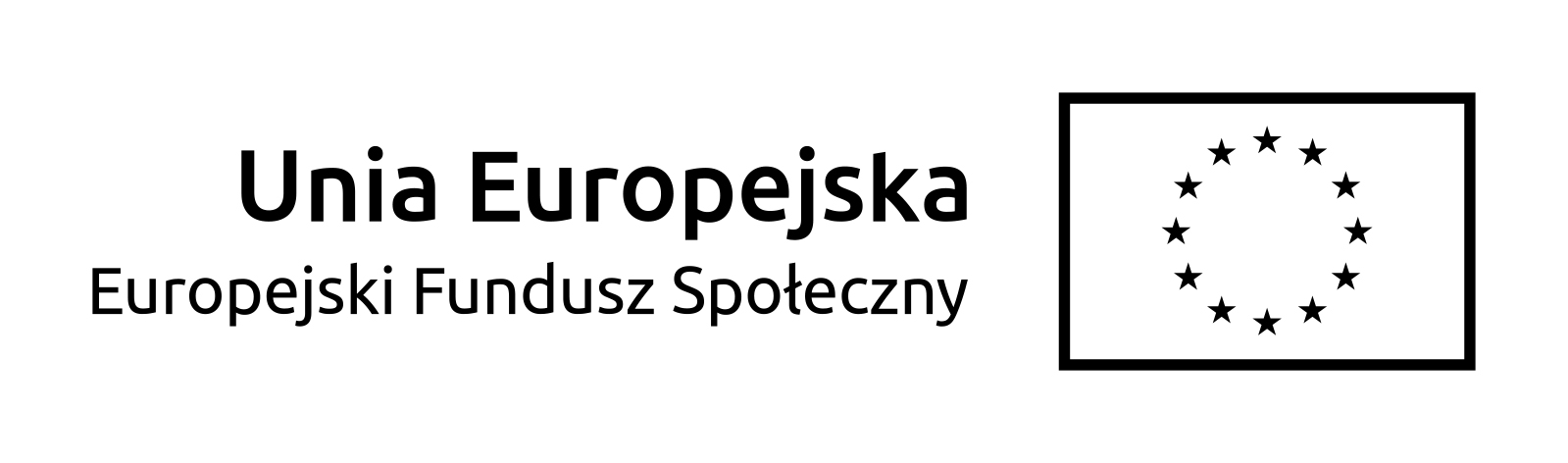 Załącznik nr 1 do zapytania o cenęFORMULARZ OFERTYZAPYTANIE OFERTOWE  DOTYCZĄCE ZAKUPU 
WYPOSAŻENIA SALI DO POPOŁUDNIOWEGO ODPOCZYNKUDane dotyczące Wykonawcy Imię i nazwisko/ nazwa firmy.......................................................................................................................................
Adres zamieszkania/ siedziby: ...............................................................................................
Telefon: ................................................................ 
Email:...................................................................
NIP: ..................................................................... 
REGON: .............................................................W odpowiedzi na zapytanie o cenę nr 9 dotyczące zakupu wyposażenia sali do popołudniowego odpoczynku składam/my niniejszą ofertę.Termin realizacji zamówienia: do 31.12.2020 r.WYPOSAŻENIE SALI DO POPOŁUDNIOWEGO ODPOCZYNKUILOŚĆCENA BRUTTOŁóżeczko przedszkolne z stalową konstrukcją i tkaniną przepuszczającą powietrze, wym. 132,5x59x12 cm  w kolorze niebieskim lub szarym.lub równoważne25Szafa z drzwiami na łóżeczka, mieści się min. 10 łóżeczek, wym. 138x70x203 cm, drzwiczki otwierane pod kątem 1800 . Wykonana z płyty laminowanej ok. 18 mm  w tonacji brzozy, drzwi z płyty MDF w kolorze białym lub zielonym.lub równoważne2Komplet pościeli z wypełnieniem nadająca się do prania w pralce w kolorze zielonym lub żółtym- poszewka na poduszkę 35x50 cm- poszewka na kołderkę 70x120 cm- prześcieradło do łóżeczka 146x65 cm- poduszka - kołdralub równoważne25Pościel dziecięca (zielona lub żółtym):- poszewka na poduszkę 35x50 cm- poszewka na kołderkę 70x120 cm- prześcieradło do łóżeczka 146x65 cmlub równoważne25